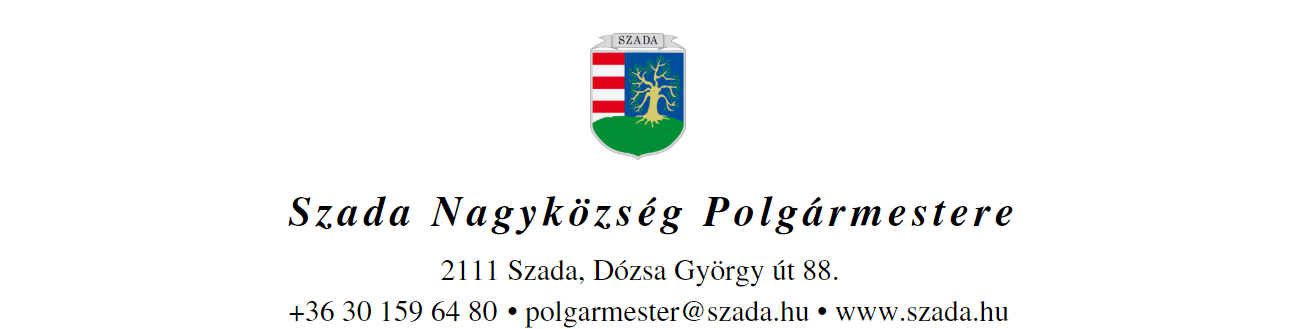 Ikt.sz.: H/1964-2/2021.                            		              Előterjesztés száma: 116/2021.   ELŐTERJESZTÉSa Képviselő-testület 2021. szeptember 30-i rendes üléséreVEZETŐI ÖSSZEFOGLALÓSzada Nagyközség Önkormányzat megbízó, a Régió Plusz Média Kft. korábbi szolgáltató és a Régió Plusz Tv-t működtető Szabadi Attila egyéni vállalkozó, mint megbízott között 2020. március 1. napján módosításokkal egységes szerkezetbe foglalt háromoldalú Szolgáltatói szerződés jött létre közcélú feladatok ellátása, közcélú műsorszámok szolgáltatása tárgyában Szada lakosságának – az Önkormányzat és intézményei munkájáról, terveiről történő - rendszeres tájékoztatása céljából. (A Szolgáltatói szerződés 1. sz. mellékletként csatolva.)A Szolgáltatói szerződés 2.5. pontjában foglaltak alapján Szabadi Attila szolgáltató vállalta, hogy a Szadáról leadott műsorszámok leadásának időpontjairól, azok tartalmáról és témájáról évente két alkalommal, minden év január 20. napjáig, valamint június 30. napjáig beszámolót készít.Ennek figyelembevételével Szada Nagyközség Önkormányzat Képviselő-testülete 2021. évi Munkatervében 2021. június 24. napjára előirányozta a 2021. I. félévi beszámoló elfogadását, azonban a Szolgáltató haladékot kért annak benyújtására, majd ezt követően 2021. szeptember 2. napján (2021. 07.21-i keltezéssel) megküldte a „2021. január 1. - 2021. június 30. közötti, szadai vonatkozású témák megjelenése a Régió Plusz Televízió műsorán” megnevezésű írásos anyagot. (2. sz. mellékletként csatolva.) A fentiek figyelembevétele után az alábbi alternatív határozati javaslat elbírálását indítványozom. Az előterjesztés melléklete: sz. melléklet – 2020. március 1. napján kelt Szolgáltatói szerződés  sz. melléklet – Szadai vonatkozású témák megjelenése a Régió Plusz Televízió műsorán…/2021. (IX. 30.) KT-határozatA./ verzió:Szada Nagyközség Önkormányzat Képviselő-testülete a Régió Plusz Tv-t működtető Szabadi Attila egyéni vállalkozó 2021. I. félévi média megjelenésekről szóló beszámolóját – a 116/2021. sz. előterjesztésben foglaltak alapján - tudomásul veszi.Határidő: azonnalFelelős: polgármesterB./ verzió:Szada Nagyközség Önkormányzat Képviselő-testülete a Régió Plusz Tv-t működtető Szabadi Attila egyéni vállalkozó 2021. I. félévi média megjelenésekről szóló beszámolóját tudomásul veszi az alábbi észrevételekkel:……………….Határidő: azonnalFelelős: polgármesterElőterjesztés tárgya:A Régió Plusz Tv-t működtető Szabadi Attila szolgáltatóval fennálló Szolgáltatói szerződés szerinti, Szadáról leadott műsorszámok időpontjairól, tartalmáról és témájáról szóló 2021. I. félévi beszámolóA Régió Plusz Tv-t működtető Szabadi Attila szolgáltatóval fennálló Szolgáltatói szerződés szerinti, Szadáról leadott műsorszámok időpontjairól, tartalmáról és témájáról szóló 2021. I. félévi beszámolóA Régió Plusz Tv-t működtető Szabadi Attila szolgáltatóval fennálló Szolgáltatói szerződés szerinti, Szadáról leadott műsorszámok időpontjairól, tartalmáról és témájáról szóló 2021. I. félévi beszámolóElőterjesztő:Pintér Lajos polgármesterElőkészítette:Bula Beátatitkársági referensSzakmai szempontból ellenőrizte:Dr. Jenei László Andrástörvényességi szakreferensPénzügyi szempontból ellenőrizte:Vargáné Kurfis Erikapénzügyi osztályvezetőJogi, törvényességi szempontból ellenőrizte:Dr. Jenei László Andrástörvényességi szakreferensTörvényességért felelős:Dr. Finta Béla jegyzőTárgyalja:Humánügyi Bizottság, Pénzügyi BizottságHumánügyi Bizottság, Pénzügyi BizottságHumánügyi Bizottság, Pénzügyi BizottságEgyeztetve, tájékoztatva:Javasolt meghívott:Szabadi AttilaSzabadi AttilaSzabadi AttilaAz elfogadásához szükséges szavazattöbbség:egyszerű szavazattöbbség    minősített szavazattöbbség egyszerű szavazattöbbség    minősített szavazattöbbség egyszerű szavazattöbbség    minősített szavazattöbbség Az előterjesztés zárt kezelését kérjükigen                        nemigen                        nemigen                        nem